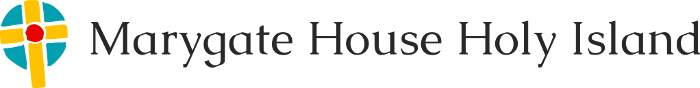 Marygate HouseMarygateHoly IslandNorthumberlandTD15 2SD01289 389246marygate.house@gmail.comwww.marygatehouse.org.ukAPPLICATION FORM FOR Retreat House AssistantPlease complete this form in black ink, sign and return this form to the Warden at the above address.	Personal DetailsDo you have any of the following?* You will need to show us original documents in respect of this during selectionYou will be working with vulnerable adults and children.Do you agree to undertake a full enhanced DBS disclosure?  Yes/No (delete as applicable)Work History (Last ten years, starting with most recent)Tell us about youReferencesPlease give us the name of two referees, one being your current, or most recent employer.Next of Kin (for medical emergencies only)Note Providing false information, or failing to disclose information which might affect the decision making process will result in exclusion from the selection process, and automatic termination of any employment or contract. If the DBS disclosure is not returned clear the Trust reserves the right on immediate termination of any employment or contract.  In either case you will need to vacate any accommodation with immediate effect.Please complete this form in black ink, sign and return this form to the Warden at the above address.SurnameFirst or Given NamesDate of BirthUK National Insurance NumberPostal AddressPost CodeTelephone Number landlineTelephone Number mobileemailCurrent Food Hygiene Certificate*Yes/No (delete as applicable)Full UK Driver’s License*Yes/No (delete as applicable)Full UK or EU citizen with or permanent rite to remain in UK*Yes/No (delete as applicable)FromToJob TitleName of EmployerTasks involved(use a continuation sheet if necessary)What skills & experience can you bring to Marygate?                               (use a continuation sheet if necessary)Tell us about any health issues which might affect your work.Do you smoke? Yes/No (delete as applicable)Where did you hear about this post?NameCurrent, or most recent employerPostal AddressPost CodeTelephone Number landlineemailNamePostal AddressPost CodeTelephone Number landlineemailNamePostal AddressPost CodeTelephoneemailSignatureSignatureDate